Ministero dell’Istruzione, dell’Università e della RicercaISTITUTO COMPRENSIVO COMO REBBIO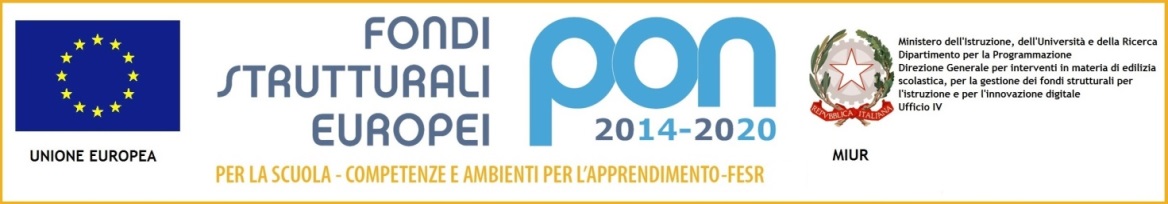 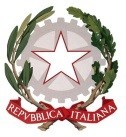 Prot. 2936/IV.5	                                            Como,  10  maggio 2019 Avviso alle Famiglie  n. 30Anno scolastico 2018 - 2019                                                                            Ai genitori degli alunni Classe III A     Scuola Secondaria di I grado “A. Fogazzaro”     Al Sito WebOggetto: incontri pomeridiani per la visione di film sul tema della LegalitàPer approfondire il tema della legalità e favorire la riflessione degli studenti in vista della giornata del 23 maggio, realizzando un breve filmato prodotto dai ragazzi, si propone la visione di film sul tema nelle seguenti date:lunedì,        13 maggio  2019, orario 14.30 – 16.30;lunedì         20  maggio 2019, orario 14.30 – 16.30;mercoledì   22  maggio 2019, orario 14.30 – 16.30.L’attività proposta è parte integrante e complementare al lavoro svolto durante le lezioni. Gli alunni/e devono presentare  l’autorizzazione scritta dei genitori alla docente.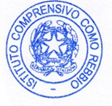                                                                               La Dirigente ScolasticaProf.ssa Daniela De FazioFirma autografa sostituita a mezzo stampa ai sensi del D.Lgs. n. 39/93, art. 3, comma 2________________________________________________________________________________Il sottoscritto __________________________________________________________________genitore di __________________________________________  classe ______  sez.__________dichiara di avere preso visione della comunicazione e di □ Autorizzare / □ Non Autorizzare  il/la  proprio/a figlio/a  a partecipare all’attività pomeridiana di visione film tenuta dalla Prof.ssa Pizzo nei giorni e negli orari indicati nell’avviso.Como, ………………………                             Firma ……………………………………………..